СОВЕТ ДЕПУТАТОВНОВОМИХАЙЛОВСКОГО СЕЛЬСКОГО ПОСЕЛЕНИЯМОНАСТЫРЩИНСКОГО РАЙОНА СМОЛЕНСКОЙ ОБЛАСТИР Е Ш Е Н И Еот 12.11.2018                                                                                                 № 26О налоге на имущество физических лиц на территории Новомихайловского сельского поселения Монастырщинского района Смоленской областиВ соответствии со статьей 12, статьей 15, главой 32 Налогового кодекса Российской Федерации, Федеральным законом от 06.10.2003 № 131-ФЗ «Об общих принципах организации местного самоуправления в Российской Федерации», областным законом от 25.10.2017 № 115-з «Об установлении единой даты начала применения на территории Смоленской области порядка определения налоговой базы по налогу на имущество физических лиц исходя из кадастровой стоимости объектов налогообложения», Уставом Новомихайловского сельского поселения Монастырщинского района Смоленской области, Совет депутатов Новомихайловского сельского поселения Монастырщинского района Смоленской области РЕШИЛ:1. Установить и ввести в действие с 1 января 2019 года на территории Новомихайловского сельского поселения Монастырщинского района Смоленской области налог на имущество физических лиц (далее – налог).2. Налоговая база по налогу определяется в отношении каждого объекта налогообложения как его кадастровая стоимость, указанная в Едином государственном реестре недвижимости по состоянию на 1 января года, являющегося налоговым периодом в соответствии со статьей 403 Налогового кодекса Российской Федерации.3. Установить налоговые ставки по налогу в следующих размерах:1) 0,1 процента в отношении:- жилых домов, частей жилых домов, квартир, частей квартир, комнат;- объектов незавершенного строительства в случае, если проектируемым назначением таких объектов является жилой дом;- единых недвижимых комплексов, в состав которых входит хотя бы один жилой дом;- гаражей и машино-мест, в том числе расположенных в объектах налогообложения, указанных в подпункте 2 настоящего пункта;- хозяйственных строений или сооружений, площадь каждого из которых не превышает 50 квадратных метров, расположенных на земельных участках, предоставленных для ведения личного подсобного, дачного хозяйства, огородничества, садоводства или индивидуального жилищного строительства;2) 2 процента в отношении:- объектов налогообложения, включенных в перечень, определяемый в соответствии с пунктом 7 статьи 378.2 Налогового кодекса Российской Федерации, в отношении объектов налогообложения, предусмотренных абзацем вторым пункта 10 статьи 378.2 Налогового кодекса Российской Федерации, а также в отношении объектов налогообложения, кадастровая стоимость каждого из которых превышает 300 миллионов рублей;3) 0,5 процента в отношении прочих объектов налогообложения.4. Налоговые льготы, установленные статьей 407 Налогового кодекса Российской Федерации, действуют на территории Новомихайловского  сельского поселения Монастырщинского района Смоленской области.4.1.  Дополнительные налоговые льготы по налогу устанавливаются для следующей категории налогоплательщиков:- родители (законные представители), имеющие в составе семьи троих и более детей в возрасте до 18 лет и (или) лиц, обучающихся в общеобразовательных организациях, профессиональных образовательных организациях, образовательных организациях высшего образования по очной форме обучения, до окончания ими обучения, но не более чем до достижения возраста 23 лет;4.2. Налоговая льгота предоставляется в отношении следующих видов объектов налогообложения:1) квартира, часть квартиры или комната;2) жилой дом или часть жилого дома;3) помещение или сооружение, указанные в подпункте 14 пункта 1 статьи 407 Налогового кодекса Российской Федерации;4) хозяйственное строение или сооружение, указанные в подпункте 15 пункта 1 статьи 407 Налогового кодекса Российской Федерации;5) гараж или машино-место.4.3. Установить следующие основания и порядок применения налоговых льгот, предусмотренных подпунктом 4.1 настоящего решения:1) налоговая льгота предоставляется в размере подлежащей уплате налогоплательщиком суммы налога в отношении объекта налогообложения, находящегося в собственности налогоплательщика и не используемого налогоплательщиком в предпринимательской деятельности;2) при определении подлежащей уплате налогоплательщиком суммы налога налоговая льгота предоставляется в отношении одного объекта налогообложения каждого вида по выбору налогоплательщика вне зависимости от количества оснований для применения налоговых льгот;3) налоговая льгота не предоставляется в отношении объектов налогообложения, указанных в подпункте 2 пункта 2 статьи 406 Налогового кодекса Российской Федерации, за исключением гаражей и машино-мест, расположенных в таких объектах налогообложения.Физические лица, имеющие право на налоговые льготы, предусмотренные подпунктом 4.1 настоящего решения, представляют в налоговый орган по своему выбору заявление о предоставлении налоговой льготы, а также вправе представить документы, подтверждающие право налогоплательщика на налоговую льготу.Подтверждение права налогоплательщика на налоговую льготу осуществляется в порядке, аналогичном порядку, предусмотренному пунктом 3 статьи 361.1 Налогового кодекса Российской Федерации.5. Признать утратившими силу:- решение Совета депутатов Новомихайловского сельского поселения Монастырщинского района Смоленской области от 14.11.2014г. №19 «Об утверждении Положения о налоге на имущество физических лиц на территории Новомихайловского сельского поселения Монастырщинского района Смоленской области »;- решение Совета депутатов Новомихайловского сельского поселения Монастырщинского района Смоленской области от 02.02.2016г. №2 «О внесении изменений в Положение о налоге на имущество физических лиц на территории  Новомихайловского сельского поселения Монастырщинского района Смоленской области ».- решение Совета депутатов Новомихайловского сельского поселения Монастырщинского района Смоленской области от 24.04.2017г. №9 «О внесении изменений в Положение о налоге на имущество физических лиц на территории  Новомихайловского сельского поселения Монастырщинского района Смоленской области ».- решение Совета депутатов Новомихайловского сельского поселения Монастырщинского района Смоленской области от 28.11.2017г. №27 «О внесении изменений в Положение о налоге на имущество физических лиц на территории  Новомихайловского сельского поселения Монастырщинского района Смоленской области ».6. Опубликовать настоящее решение в информационной газете Администрации Новомихайловского сельского поселения Монастырщинского района Смоленской области «Новомихайловский вестник» и разместить на официальном сайте Администрации Новомихайловского сельского поселения Монастырщинского района Смоленской области в информационно-телекоммуникационной сети «Интернет».7. Настоящее решение вступает в силу с 1 января 2019 года, но не ранее чем по истечении одного месяца со дня его официального опубликования.Глава муниципального образованияНовомихайловского сельского поселенияМонастырщинского района  Смоленской области 							                 С.В.Иванов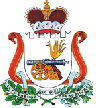 